ЗАКОНОДАТЕЛЬНОЕ СОБРАНИЕ ОМСКОЙ ОБЛАСТИЗАКОНОМСКОЙ ОБЛАСТИО БЕСПЛАТНОЙ ЮРИДИЧЕСКОЙ ПОМОЩИ И ГОСУДАРСТВЕННОЙ ПОДДЕРЖКЕАДВОКАТСКОЙ ДЕЯТЕЛЬНОСТИ И АДВОКАТУРЫ В ОМСКОЙ ОБЛАСТИПринятЗаконодательным СобраниемОмской области19 декабря 2002 годаГлава 1. ОБЩИЕ ПОЛОЖЕНИЯСтатья 1. Предмет правового регулирования настоящего ЗаконаНастоящий Закон регулирует общественные отношения в сфере государственной поддержки адвокатской деятельности и адвокатуры в Омской области, обеспечения граждан Российской Федерации, проживающих в Омской области (далее - граждане), бесплатной юридической помощью, устанавливает порядок государственной поддержки юридических консультаций в Омской области, порядок избрания представителей Законодательного Собрания Омской области в квалификационной комиссии адвокатской палаты Омской области и требования, предъявляемые к ним.(в ред. Законов Омской области от 07.06.2012 N 1451-ОЗ, от 25.03.2015 N 1731-ОЗ)Статья 2. Законодательство Омской области об адвокатской деятельности и адвокатуре, а также бесплатной юридической помощи(в ред. Закона Омской области от 07.06.2012 N 1451-ОЗ)Законодательство Омской области об адвокатской деятельности и адвокатуре, а также бесплатной юридической помощи состоит из настоящего Закона, иных областных законов, принимаемых в соответствии с ними указов Губернатора Омской области, постановлений Правительства Омской области, приказов органов исполнительной власти Омской области.(в ред. Законов Омской области от 22.12.2004 N 604-ОЗ, от 06.04.2009 N 1146-ОЗ, от 07.06.2012 N 1451-ОЗ)Статья 3. Исключена. - Закон Омской области от 12.09.2011 N 1384-ОЗ.Статья 4. Полномочия Губернатора Омской области в сфере государственной поддержки адвокатской деятельности и адвокатуры в Омской области, а также обеспечения граждан бесплатной юридической помощью(в ред. Закона Омской области от 07.06.2012 N 1451-ОЗ)Губернатор Омской области в сфере государственной поддержки адвокатской деятельности и адвокатуры в Омской области, а также обеспечения граждан бесплатной юридической помощью:1) определяет уполномоченный орган исполнительной власти Омской области в сфере государственной поддержки адвокатской деятельности и адвокатуры в Омской области;2) определяет орган исполнительной власти Омской области, уполномоченный в области обеспечения граждан бесплатной юридической помощью;3) определяет порядок направления адвокатской палатой Омской области в орган исполнительной власти Омской области, уполномоченный в области обеспечения граждан бесплатной юридической помощью, ежегодного доклада и сводного отчета об оказании адвокатами бесплатной юридической помощи в рамках государственной системы бесплатной юридической помощи;4) определяет порядок взаимодействия участников государственной системы бесплатной юридической помощи на территории Омской области в пределах полномочий, установленных федеральным законом;5) осуществляет иные полномочия в соответствии с федеральным и областным законодательством.Статья 4.1. Полномочия Правительства Омской области в сфере государственной поддержки адвокатской деятельности и адвокатуры, а также обеспечения граждан бесплатной юридической помощью в Омской области(в ред. Закона Омской области от 07.06.2012 N 1451-ОЗ)(введена Законом Омской области от 22.12.2004 N 604-ОЗ)Правительство Омской области в сфере государственной поддержки адвокатской деятельности и адвокатуры, а также обеспечения граждан бесплатной юридической помощью в Омской области:(в ред. Закона Омской области от 07.06.2012 N 1451-ОЗ)1) организует материально-техническое обеспечение юридических консультаций;(в ред. Закона Омской области от 12.09.2011 N 1384-ОЗ)2) исключен. - Закон Омской области от 12.09.2011 N 1384-ОЗ;3) определяет размер и порядок оплаты труда адвокатов, оказывающих бесплатную юридическую помощь гражданам в рамках государственной системы бесплатной юридической помощи, и компенсации их расходов на оказание такой помощи;(п. 3 в ред. Закона Омской области от 07.06.2012 N 1451-ОЗ)3.1) определяет порядок принятия решений об оказании в экстренных случаях бесплатной юридической помощи гражданам, оказавшимся в трудной жизненной ситуации;(п. 3.1 введен Законом Омской области от 26.12.2016 N 1937-ОЗ)4) осуществляет иные полномочия в соответствии с федеральным и областным законодательством.Статья 5. Уполномоченный орган исполнительной власти Омской области в сфере государственной поддержки адвокатской деятельности и адвокатуры в Омской областиУполномоченный орган исполнительной власти Омской области в сфере государственной поддержки адвокатской деятельности и адвокатуры в Омской области:1) принимает меры по обеспечению гарантий независимости адвокатуры в Омской области в соответствии с федеральным и областным законодательством;2) осуществляет материально-техническое обеспечение юридических консультаций;3) разрабатывает и вносит Губернатору Омской области, в Правительство Омской области предложения в сфере государственной поддержки адвокатской деятельности и адвокатуры в Омской области;(в ред. Закона Омской области от 22.12.2004 N 604-ОЗ)4) рассматривает предложения о создании юридических консультаций, вносит в адвокатскую палату Омской области представление о создании юридической консультации в соответствии с федеральным законом;(п. 4 в ред. Закона Омской области от 12.09.2011 N 1384-ОЗ)5) разрабатывает проекты правовых актов Губернатора Омской области, Правительства Омской области в сфере государственной поддержки адвокатской деятельности и адвокатуры в Омской области;(в ред. Закона Омской области от 22.12.2004 N 604-ОЗ)6) осуществляет иные полномочия в сфере государственной поддержки адвокатской деятельности и адвокатуры в Омской области в соответствии с федеральным и областным законодательством.Глава 2. ФОРМЫ И ПОРЯДОК ГОСУДАРСТВЕННОЙ ПОДДЕРЖКИЮРИДИЧЕСКИХ КОНСУЛЬТАЦИЙСтатья 6. Внесение представления о создании юридической консультации(в ред. Закона Омской области от 12.09.2011 N 1384-ОЗ)1. Предложения о создании юридических консультаций на территории Омской области направляются органами государственной власти, органами местного самоуправления Омской области, адвокатскими образованиями и общественными объединениями в уполномоченный орган исполнительной власти Омской области в сфере государственной поддержки адвокатской деятельности и адвокатуры в Омской области.(в ред. Закона Омской области от 12.09.2011 N 1384-ОЗ)2. Уполномоченный орган исполнительной власти Омской области в сфере государственной поддержки адвокатской деятельности и адвокатуры в Омской области в течение месяца рассматривает указанные предложения, в случае их обоснованности подготавливает и вносит в адвокатскую палату Омской области представление о создании юридической консультации.(в ред. Закона Омской области от 12.09.2011 N 1384-ОЗ)Статья 7. Государственная поддержка юридических консультаций1. Органы государственной власти Омской области осуществляют государственную поддержку юридических консультаций на территории Омской области исключительно в целях обеспечения наличия на территории соответствующего судебного района минимально необходимого количества адвокатов на одного федерального судью в соответствии с федеральным законом.2. Государственная поддержка в соответствии с пунктом 1 настоящей статьи осуществляется в следующих формах:1) материально-техническое обеспечение юридических консультаций;2) исключен. - Закон Омской области от 12.09.2011 N 1384-ОЗ;3) оказание финансовой поддержки деятельности юридических консультаций на территории Омской области в соответствии с федеральным и областным законодательством.(пп. 3 в ред. Закона Омской области от 12.09.2011 N 1384-ОЗ)Статья 8. Порядок и условия материально-технического обеспечения юридических консультаций1. Материально-техническое обеспечение созданных на территории Омской области юридических консультаций осуществляется уполномоченным органом исполнительной власти Омской области в сфере государственной поддержки адвокатской деятельности и адвокатуры в Омской области, уполномоченным органом исполнительной власти Омской области в сфере управления собственностью Омской области в порядке, предусмотренном федеральным и областным законодательством.(в ред. Закона Омской области от 12.09.2011 N 1384-ОЗ)2. Материально-техническое обеспечение созданных на территории Омской области юридических консультаций осуществляется при соблюдении следующих условий:1) необходимости обеспечения наличия на территории соответствующего судебного района минимально необходимого количества адвокатов на одного федерального судью в соответствии с федеральным законом;2) недостаточности собственных материально-технических средств на содержание юридических консультаций, подтвержденной документально;(в ред. Закона Омской области от 12.09.2011 N 1384-ОЗ)3) - 4) исключены. - Закон Омской области от 12.09.2011 N 1384-ОЗ;5) использования по целевому назначению объектов, находящихся в собственности Омской области, передаваемых для материально-технического обеспечения юридических консультаций.3. Передача имущества в целях материально-технического обеспечения созданных на территории Омской области юридических консультаций осуществляется на основании договора безвозмездного пользования, заключенного в соответствии с федеральным и областным законодательством.(п. 3 в ред. Закона Омской области от 12.09.2011 N 1384-ОЗ)4. Материально-техническое обеспечение созданных на территории Омской области юридических консультаций прекращается в случаях предоставления недостоверной информации, на основании которой осуществлялось материально-техническое обеспечение юридических консультаций, и (или) нарушения требований подпункта 5 пункта 2 настоящей статьи.(п. 4 в ред. Закона Омской области от 12.09.2011 N 1384-ОЗ)5. Контроль за использованием по целевому назначению объектов, находящихся в собственности Омской области, передаваемых для материально-технического обеспечения юридических консультаций, осуществляется в соответствии с законодательством.(п. 5 в ред. Закона Омской области от 12.09.2011 N 1384-ОЗ)Статья 9. Исключена. - Закон Омской области от 12.09.2011 N 1384-ОЗ.Статья 10. Финансовая поддержка деятельности юридических консультаций на территории Омской области(в ред. Закона Омской области от 12.09.2011 N 1384-ОЗ)Финансовая поддержка деятельности юридических консультаций на территории Омской области осуществляется в соответствии с требованиями бюджетного законодательства и иных нормативных правовых актов, регулирующих данные правоотношения.Глава 3. ОКАЗАНИЕ ГРАЖДАНАМ БЕСПЛАТНОЙ ЮРИДИЧЕСКОЙ ПОМОЩИ(в ред. Закона Омской области от 07.06.2012 N 1451-ОЗ)Статья 11. Оказание гражданам бесплатной юридической помощи в рамках государственной системы бесплатной юридической помощи1. Настоящим Законом адвокаты наделяются правом участвовать в государственной системе бесплатной юридической помощи в соответствии с федеральным и областным законом.2. Органы исполнительной власти Омской области и подведомственные им учреждения, входящие в государственную систему бесплатной юридической помощи на территории Омской области, оказывают гражданам бесплатную юридическую помощь в соответствии с федеральным и областным законодательством.3. Государственные органы Омской области, решение о создании которых принято Губернатором Омской области в соответствии со статьей 58.1 Устава (Основного Закона) Омской области, оказывают гражданам бесплатную юридическую помощь в виде правового консультирования в устной и письменной форме по вопросам, относящимся к их компетенции, в порядке, установленном законодательством Российской Федерации для рассмотрения обращений граждан.(п. 3 введен Законом Омской области от 28.05.2021 N 2391-ОЗ)Статья 11.1. Дополнительные гарантии реализации права граждан на получение бесплатной юридической помощи(введена Законом Омской области от 25.03.2015 N 1731-ОЗ)Право на получение всех видов бесплатной юридической помощи, предусмотренных федеральным законом, в рамках государственной системы бесплатной юридической помощи на территории Омской области имеют следующие дополнительные категории граждан:1) указанные в статье 21 Федерального закона от 12 января 1995 года N 5-ФЗ "О ветеранах" члены семей погибших (умерших) инвалидов Великой Отечественной войны, участников Великой Отечественной войны, члены семей погибших в Великой Отечественной войне лиц из числа личного состава групп самозащиты объектовых и аварийных команд местной противовоздушной обороны, а также члены семей погибших работников госпиталей и больниц города Ленинграда;2) лица, которым по состоянию на 9 мая 1945 года не исполнилось 18 лет и родители (один из родителей) которых в период с 22 июня 1941 года по 9 мая 1945 года погибли (пропали без вести), умерли в указанный период вследствие ранения, увечья или заболевания, полученных при защите Отечества или исполнении обязанностей военной службы на фронте, в районах боевых действий;3) инвалиды III группы.(п. 3 введен Законом Омской области от 28.05.2021 N 2391-ОЗ)4) члены семьи гражданина, призванного военным комиссариатом муниципального образования Омской области на военную службу по мобилизации в соответствии с Указом Президента Российской Федерации от 21 сентября 2022 года N 647 "Об объявлении частичной мобилизации в Российской Федерации" (далее - мобилизованный гражданин):- родители (не лишенные родительских прав и не ограниченные в родительских правах);- супруга (супруг), состоящая (состоящий) в зарегистрированном браке с мобилизованным гражданином;- несовершеннолетние дети;- дети старше 18 лет, ставшие инвалидами до достижения ими 18 лет;- дети в возрасте до 23 лет, обучающиеся в образовательных организациях по очной форме обучения.(п. 4 введен Законом Омской области от 06.12.2022 N 2535-ОЗ)Статья 12. Порядок представления документов, необходимых для получения гражданами бесплатной юридической помощи1. Для получения бесплатной юридической помощи гражданин обращается с заявлением об оказании такой помощи по форме, утверждаемой органом исполнительной власти Омской области, уполномоченным в области обеспечения граждан бесплатной юридической помощью, к адвокату, являющемуся участником государственной системы бесплатной юридической помощи, оказывающему юридические услуги в соответствующей сфере, и представляет паспорт или иной документ, удостоверяющий личность гражданина, документы, подтверждающие принадлежность гражданина к категории граждан, имеющих право на получение бесплатной юридической помощи в рамках государственной системы бесплатной юридической помощи, указанной в федеральном законе, вместе с их копиями.(в ред. Закона Омской области от 22.12.2017 N 2033-ОЗ)В целях подтверждения права на получение бесплатной юридической помощи граждане, среднедушевой доход семей которых ниже величины прожиточного минимума, установленного в Омской области, либо одиноко проживающие граждане, доход которых ниже величины прожиточного минимума, установленного в Омской области, представляют справку о размере среднедушевого дохода семьи (дохода одиноко проживающего гражданина) за три последних календарных месяца, предшествующих месяцу подачи соответствующего заявления, выданную уполномоченным государственным учреждением Омской области, находящимся в ведении органа исполнительной власти Омской области в сфере социальной защиты населения.(абзац введен Законом Омской области от 26.12.2016 N 1937-ОЗ)Расчет среднедушевого дохода семьи и дохода одиноко проживающего гражданина производится в соответствии с Федеральным законом от 5 апреля 2003 года N 44-ФЗ "О порядке учета доходов и расчета среднедушевого дохода семьи и дохода одиноко проживающего гражданина для признания их малоимущими и оказания им государственной социальной помощи".(абзац введен Законом Омской области от 26.12.2016 N 1937-ОЗ)2. Адвокаты, оказывающие гражданам бесплатную юридическую помощь, ведут учет документов, представленных в соответствии с настоящей статьей, и осуществляют их хранение.Статья 13. Величина прожиточного минимума, необходимая для определения права на получение гражданами бесплатной юридической помощиВ случае когда величина прожиточного минимума необходима для определения права на получение гражданами бесплатной юридической помощи, указанная величина применяется в размере прожиточного минимума на душу населения в Омской области, определяемом в соответствии с федеральным и областным законодательством.Глава 4. ПОРЯДОК ИЗБРАНИЯ ПРЕДСТАВИТЕЛЕЙЗАКОНОДАТЕЛЬНОГО СОБРАНИЯ ОМСКОЙ ОБЛАСТИВ КВАЛИФИКАЦИОННОЙ КОМИССИИ АДВОКАТСКОЙ ПАЛАТЫОМСКОЙ ОБЛАСТИ И ТРЕБОВАНИЯ, ПРЕДЪЯВЛЯЕМЫЕ К НИМ(в ред. Закона Омской области от 25.03.2015 N 1731-ОЗ)Статья 14. Требования, предъявляемые к представителям Законодательного Собрания Омской области в квалификационной комиссии адвокатской палаты Омской области(в ред. Закона Омской области от 25.03.2015 N 1731-ОЗ)1. Количество представителей Законодательного Собрания Омской области в квалификационной комиссии адвокатской палаты Омской области Омской области определяется федеральным законом.(в ред. Закона Омской области от 25.03.2015 N 1731-ОЗ)2. Представителями Законодательного Собрания Омской области в квалификационной комиссии адвокатской палаты Омской области могут быть избраны граждане Российской Федерации, постоянно проживающие на территории Омской области, не имеющие неснятой или непогашенной судимости, дееспособные, имеющие высшее юридическое образование и стаж работы по юридической специальности не менее 5 лет.(в ред. Закона Омской области от 25.03.2015 N 1731-ОЗ)3. Кандидат для избрания представителем Законодательного Собрания Омской области в квалификационной комиссии адвокатской палаты Омской области обязан представить в Законодательное Собрание Омской области документы, подтверждающие его соответствие требованиям, указанным в федеральном законе и пункте 2 настоящей статьи.(в ред. Закона Омской области от 25.03.2015 N 1731-ОЗ)Статья 15. Порядок избрания представителей Законодательного Собрания Омской области в квалификационной комиссии адвокатской палаты Омской области(в ред. Закона Омской области от 25.03.2015 N 1731-ОЗ)1. Кандидаты для избрания представителями Законодательного Собрания Омской области в квалификационной комиссии адвокатской палаты Омской области представляются на рассмотрение Законодательного Собрания Омской области Председателем Законодательного Собрания Омской области на основе предложений депутатов, комитетов, комиссий Законодательного Собрания Омской области, Губернатора Омской области.(в ред. Закона Омской области от 25.03.2015 N 1731-ОЗ)2. Предложения по кандидатам для избрания представителями Законодательного Собрания Омской области в квалификационной комиссии адвокатской палаты Омской области направляются в Законодательное Собрание Омской области не позднее чем за 15 дней до дня рассмотрения Законодательным Собранием Омской области вопроса об избрании представителей Законодательного Собрания Омской области в квалификационной комиссии адвокатской палаты Омской области.(в ред. Закона Омской области от 25.03.2015 N 1731-ОЗ)3. Законодательное Собрание Омской области принимает к рассмотрению предложения по кандидатам для избрания представителями Законодательного Собрания Омской области в квалификационной комиссии адвокатской палаты Омской области. Законодательное Собрание Омской области принимает решение об избрании кандидатов представителями Законодательного Собрания Омской области в квалификационной комиссии адвокатской палаты Омской области с учетом мнения комитета Законодательного Собрания Омской области по законодательству и местному самоуправлению.(в ред. Законов Омской области от 06.04.2009 N 1146-ОЗ, от 25.03.2015 N 1731-ОЗ, от 12.07.2017 N 1989-ОЗ)4. Лицо считается избранным на должность представителя Законодательного Собрания Омской области в квалификационной комиссии адвокатской палаты Омской области, если за него проголосовало большинство от числа избранных депутатов Законодательного Собрания Омской области.(в ред. Законов Омской области от 25.03.2015 N 1731-ОЗ, от 12.07.2017 N 1989-ОЗ)В случае, если на должность представителя Законодательного Собрания Омской области в квалификационной комиссии адвокатской палаты Омской области было выдвинуто более двух кандидатов и ни один из них не набрал требуемого для избрания числа голосов, проводится повторное голосование по двум кандидатам, получившим наибольшее число голосов депутатов Законодательного Собрания Омской области.(в ред. Закона Омской области от 25.03.2015 N 1731-ОЗ)5. В случае отклонения всех предложений по кандидатам для избрания представителями Законодательного Собрания Омской области в квалификационной комиссии адвокатской палаты Омской области Законодательное Собрание Омской области устанавливает срок для внесения предложений по новым кандидатам. При этом допускается повторное внесение ранее отклоненных предложений по кандидатам для избрания представителями Законодательного Собрания Омской области в квалификационной комиссии адвокатской палаты Омской области. В случае повторного отклонения предложения по кандидату он не может быть представлен на рассмотрение Законодательного Собрания Омской области текущего созыва.(в ред. Закона Омской области от 25.03.2015 N 1731-ОЗ)Статья 16. Порядок приостановления, прекращения полномочий представителей Законодательного Собрания Омской области в квалификационной комиссии адвокатской палаты Омской области(в ред. Закона Омской области от 25.03.2015 N 1731-ОЗ)1. Полномочия представителя Законодательного Собрания Омской области в квалификационной комиссии адвокатской палаты Омской области могут быть приостановлены в случае совершения им действий, несовместимых со статусом представителя либо порочащих репутацию представителя.(в ред. Закона Омской области от 25.03.2015 N 1731-ОЗ)2. Полномочия представителя Законодательного Собрания Омской области в квалификационной комиссии адвокатской палаты Омской области прекращаются в следующих случаях:(в ред. Закона Омской области от 25.03.2015 N 1731-ОЗ)а) письменного заявления представителя о сложении своих полномочий;б) возникновения обстоятельств, влекущих несоответствие представителя требованиям, предъявляемым к нему федеральным законом и настоящим Законом;в) объявления гражданина, являющегося представителем, умершим или безвестно отсутствующим решением суда, вступившим в законную силу;г) смерти представителя.3. Полномочия представителей Законодательного Собрания Омской области в квалификационной комиссии адвокатской палаты Омской области приостанавливаются или прекращаются в порядке, в котором осуществляется их избрание, за исключением случаев, предусмотренных подпунктами "в", "г" пункта 2 настоящей статьи.(в ред. Закона Омской области от 25.03.2015 N 1731-ОЗ)4. Полномочия представителей Законодательного Собрания Омской области в квалификационной комиссии адвокатской палаты Омской области прекращаются в случаях, предусмотренных подпунктами "в", "г" пункта 2 настоящей статьи, с момента возникновения указанных в них обстоятельств.(в ред. Закона Омской области от 25.03.2015 N 1731-ОЗ)Глава 5. ЗАКЛЮЧИТЕЛЬНЫЕ ПОЛОЖЕНИЯСтатья 17. Порядок вступления в силу настоящего ЗаконаНастоящий Закон вступает в силу по истечении десяти дней со дня его официального опубликования.Губернатор Омской областиЛ.К.Полежаевг. Омск27 декабря 2002 годаN 420-ОЗ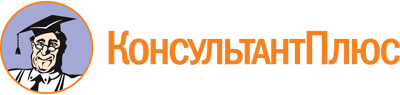 Закон Омской области от 27.12.2002 N 420-ОЗ
(ред. от 06.12.2022)
"О бесплатной юридической помощи и государственной поддержке адвокатской деятельности и адвокатуры в Омской области"
(принят Постановлением ЗС Омской области от 19.12.2002 N 285)Документ предоставлен КонсультантПлюс

www.consultant.ru

Дата сохранения: 23.06.2023
 27 декабря 2002 годаN 420-ОЗСписок изменяющих документов(в ред. Законов Омской области от 22.12.2004 N 604-ОЗ,от 06.04.2009 N 1146-ОЗ, от 12.09.2011 N 1384-ОЗ,от 07.06.2012 N 1451-ОЗ, от 25.03.2015 N 1731-ОЗ, от 26.12.2016 N 1937-ОЗ,от 12.07.2017 N 1989-ОЗ, от 22.12.2017 N 2033-ОЗ, от 28.05.2021 N 2391-ОЗ,от 06.12.2022 N 2535-ОЗ)